HUBUNGAN KEHARMONISAN KELUARGA DENGAN KECERDASAN SPIRITUAL  SISWA MTS.S AZ-ZUHRI TANJUNG MORAWA TAHUN AJARAN 2020/2021SKRIPSIOlehSITI NAZMAH HAFNINPM : 171414054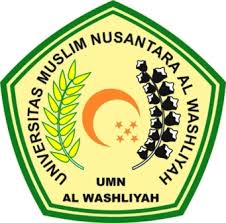 FAKULTAS KEGURUAN DAN ILMU PENDIDKANUNIVERSITAS MUSLIM NUSANTARA AL-WASHLIYAHMEDAN 2021HUBUNGAN KEHARMONISAN KELUARGA DENGAN KECERDASAN SPIRITUAL  SISWA MTS.S AZ-ZUHRI TANJUNG MORAWA TAHUN AJARAN 2020/2021Skripsi ini Diajukan sebagai Syarat Untuk Memperoleh Gelar Sarjana Pendidikan Pada Jurusan Ilmu Pendidikan  Program Studi Bimbingan Konseling   OlehSITI NAZMAH HAFNINPM : 171414054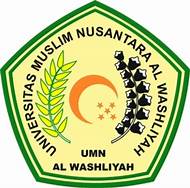 FAKULTAS KEGURUAN DAN ILMU PENDIDIKANUNIVERSITAS MUSLIM NUSANTARA AL WASHLIYAHMEDAN2021